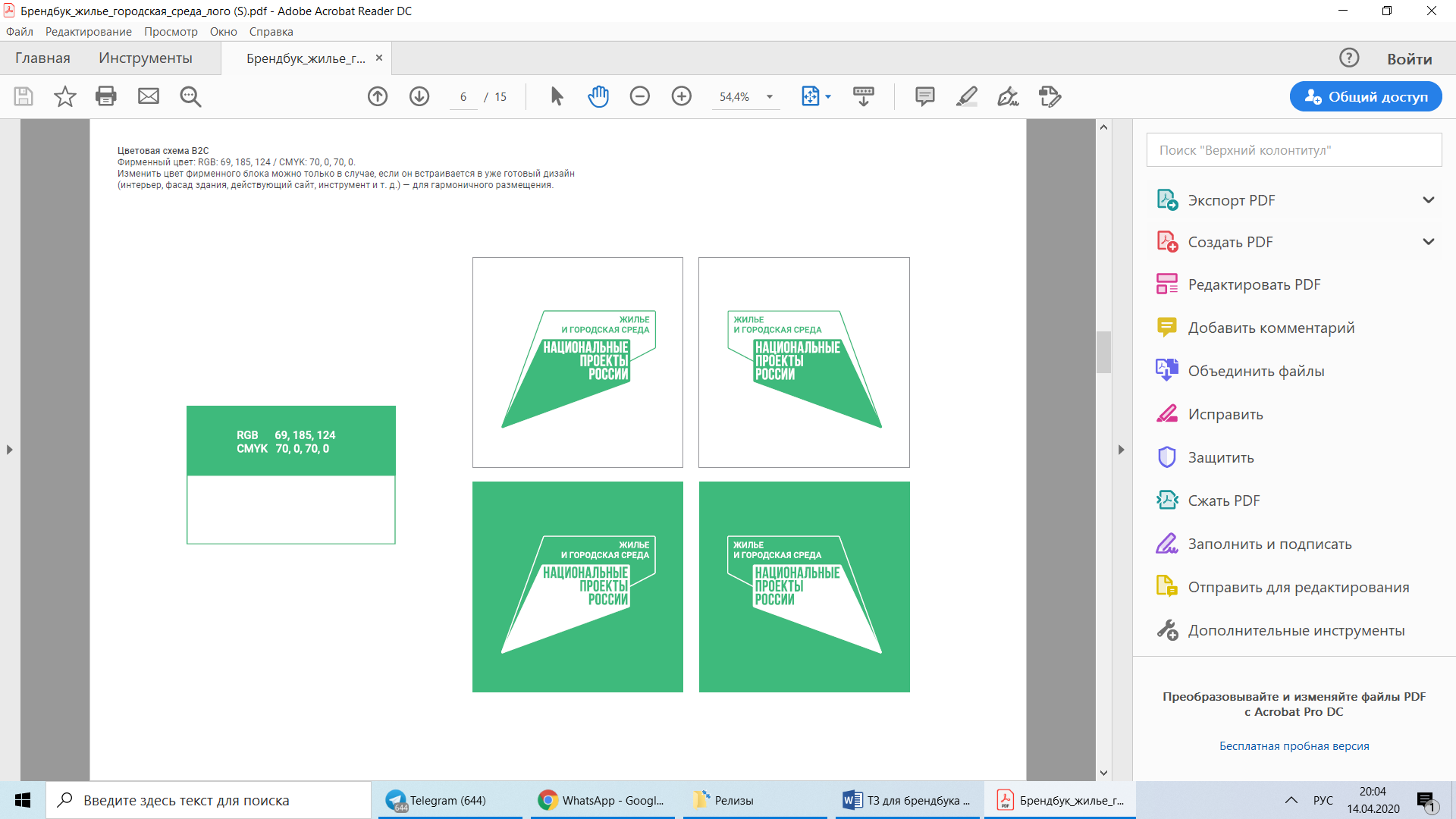 ФЕДЕРАЛЬНЫЙ ПРОЕКТ«ФОРМИРОВАНИЕ КОМФОРТНОЙ ГОРОДСКОЙ СРЕДЫ»: ОБЩЕФЕДЕРАЛЬНАЯ ПЛАТФОРМА, СТАНДАРТЫ ВОВЛЕЧЕНИЯ, ВСЕРОССИЙСКИЙ КОНКУРС, ИНДЕКС КАЧЕСТВА ГОРОДСКОЙ СРЕДЫВопросы:1. Что такое федеральный проект «Формирование комфортной городской среды»?	22. Каких результатов поможет достичь федеральный проект?	33. Четыре ключевых проблемы, которые решает вовлечение граждан в вопросы благоустройства	54. Что такое Общефедеральная платформа?	75. Как платформа поможет учитывать мнение граждан при благоустройстве?	87. Что такое Стандарт вовлечения граждан в решение вопросов развития городской среды?	98. Что такое Всероссийский конкурс лучших проектов городской среды и какую роль сыграет платформа?	109. Что такое Индекс качества городской среды?	111. Что такое федеральный проект «Формирование комфортной городской среды»?Федеральный проект «Формирование комфортной городской среды» национального проекта «Жилье и городская среда» концептуально является продолжением приоритетного проекта «Формирование комфортной городской среды», который реализовывался в период 2017–2018 годов. Наработанный за два года опыт лег в основу федерального проекта, который стартовал в 2019 году.Что делается по этой программе? Благодаря федпроекту во всех городах России, не только крупных, но и совсем небольших, появляются новые комфортные и современные общественные пространства, где можно интересно проводить время, гулять с семьей, встречаться с друзьями, посещать различные мероприятия. Новый ухоженный вид получают дворы, также обновляются детские площадки, устанавливаются площадки для спорта и для выгула животных. Основная задача федпроекта — преобразить вид российских городов, сделать их комфортнее для жителей и, тем самым, дать новый импульс развитию муниципалитетов на всей территории страны.Первоначально федеральный проект должен был проводиться с 2019 по 2024 годы. По поручению президента России Владимира Путины мероприятия нацпроектов были продлены до 2030 года, поэтому новые показатели были установлены и для федпроекта «Формирование комфортной городской среды».Помимо этого, в числе национальных целей до 2030 года — улучшение качества городской среды в полтора раза.2. Каких результатов поможет достичь федеральный проект?Показатели, которые необходимо достичь:— повышение доли городов с благоприятной средой с 25% в 2019 году до 60% в 2024 году, до 80% в 2030 году — больше чем в половине городов России городская среда станет комфортной;— повышение среднего Индекса качества городской среды (см. вопрос 9) с 169 баллов в 2019 году до 206 баллов в 2024 году, до 254 баллов в 2030 году;— благоустройство к 2024 году 30,35 тыс. общественных территорий, к 2030 году — 61,55 тыс. территорий;— реализация к 2024 году 720 проектов-победителей Всероссийского конкурса лучших проектов создания комфортной городской среды (см. вопрос 8) — в малых и исторических городах России появятся сотни новых масштабных общественных пространств, точек притяжения, которые будут интересны как местным жителям, так и туристам;— обеспечение доли граждан, принявших участие в решении вопросов развития городской среды, от общего количества граждан в возрасте от 14 лет (проживающих в муниципальных образованиях, на территориях которых реализуются проекты по созданию комфортной городской среды), с 10,5% в 2019 году до 30% в 2024 году — то есть будут созданы такие условия, при которых почти каждый третий горожанин в возрасте от 14 лет сможет принимать участие в жизни города и влиять на то, как он благоустраивается, какие проекты реализуются.С 2017 по 2020 годы включительно уже сделано:— благоустроено выше 81 тыс. общественных пространств и дворовых территорий;— свыше 40 млн участников мероприятий по вопросам благоустройства;— более 160 реализованных проектов-победителей Всероссийского конкурса лучших проектов создания комфортной городской среды;— с учетом лучшего отечественного и мирового опыта разработана нормативная база и утверждена методология Индекса качества городской среды, который стал для России первым подобным инструментом. Индекс позволяет оценить среду конкретного города сразу по 36 пунктам — от состояния дорог и ЖКХ до уровня озеленения и разнообразия культурно-досуговой инфраструктуры. Он указывает на болевые точки, на те сферы, над которыми в городе нужно работать местным властям, чтобы среда стала максимально комфортной. Подробнее об Индексе — в пункте 9;— рассчитаны показатели Индекса за 2018 и 2019 года, результаты городов за 2020 год появятся к апрелю 2021 года;— качество городской среды за 2019 год повысилось в 816 городах страны;— число городов с благоприятной средой за 2019 год выросло на 37 год к году — это 299 из 1115 городов, или 26,8% от общего числа.3. Четыре ключевых проблемы, которые решает вовлечение граждан в вопросы благоустройстваОдна из важнейших целей федерального проекта — это вовлечение граждан в принятие решений по вопросам благоустройства. К 2024 году принимать непосредственное участие в развитии городской среды, влиять на то, какие именно проекты должны реализовываться, будут 30% граждан в возрасте от 14 лет.Почему была поставлена именно такая цель? Зачем нужно вовлекать жителей городов в вопросы благоустройства? Именно граждане создают запрос на определенные территории. Только они знают, что именно им необходимо для комфортной жизни, чего им не хватает в городе в целом или же рядом с домом. Поэтому участие граждан в благоустройстве решает сразу 4 ключевых проблемы:1. Активное участие различных групп жителей, организаций и бизнеса необходимо для создания действительно востребованных общественных пространств. Если граждан не спрашивают о благоустройстве, то деньги тратятся как минимум неэффективно: когда во дворе требуются детские площадки, а вместо них появляется заасфальтированная парковка, учитываются потребности только части жителей. Невостребованными территориями не пользуются, они неинтересны горожанам, поэтому активный диалог позволяет экономить значительные бюджетные средства и повысить эффективность вложений.2. Учет максимального числа мнений и отзывов позволяет снизить число потенциальных конфликтов, в том числе бытовых. Например, стихийные парковки могут мешать проходу граждан по тротуарам, в то время, как автомобилистам просто негде больше ставить машины. Местные власти могут разрешить строительство торгового центра, но в качестве места выбрать парк, который очень дорог жителям. Другой вариант — проект благоустройства набережной с созданием променада, когда на самом деле горожане видят на этом месте аккуратный пляж без заасфальтированных дорожек. Такие вопросы может решить только взаимный диалог, только дав возможность для общения и коммуникации разных групп граждан, бизнеса, властей можно прийти к золотой середине.3. Когда горожане вкладывают в благоустройство города свое время, а иногда и финансовые средства, конечный результат ценится намного больше. Они чувствуют свою ответственность за изменения, когда переходят из статуса «стороннего наблюдателя» в статус «ответственного хозяина» своего города. В итоге — к обновленным общественным территориям относятся аккуратнее, бережнее, благодаря чему снижается уровень вандализма, тем более, если эти территории  действительно востребованы.4. Популярные у горожан территории становятся точками роста. Правильное, востребованное благоустройство повышает экономическую привлекательность территории, дает новые возможности для развития бизнеса за счет роста трафика. Рядом с красивыми объектами хочется и жить, и работать, за счет этого повышается стоимость недвижимости, создаются новые рабочие места в сфере услуг, повышаются отчисления в бюджет.В пример можно взять проекты Всероссийского конкурса лучших проектов создания комфортной городской среды (см. вопрос 8). Всех участников оценивают по уровню вовлечения граждан, жюри смотрят, как и в какой степени жители города участвовали в выборе территории и формировании проекта — это обязательный критерий.Так, по итогам третьего конкурса, который прошел в начале 2020 года и реализации 80 проектов-победителей, прогнозируется создание свыше 5 тыс. рабочих мест, а доходы бюджетов от эксплуатации благоустраиваемой территории могут превысить 900 млн рублей в год. Суммарный по всем проектам пешеходный трафик ожидается на уровне в 22,5 млн человек в год.Или же 4-й Конкурс, итоги которого подвели в сентябре 2020 года. Общая площадь территорий, благоустраиваемых по конкурсу, на 160 проектов составит 10,4 тыс. кв. м. Согласно поданным заявкам, прогнозируется создание 9,9 тыс. рабочих мест, а суммарный пешеходный трафик на новых обустроенных территориях составит 49,3 млн человек.4. Что такое Общефедеральная платформа?Современные технологии ускорили обмен информацией между людьми, максимально упростили сбор данных и мнений. Поэтому в некоторых регионах опрос граждан уже начали проводить онлайн, на специальных платформах для дистанционного голосования. Например, в Москве и Подмосковье это «Активный гражданин» и «Добродел», в Мурманской области — «Наш Север», в Пермском крае — «Управляем вместе». Но такая возможность есть далеко не везде. Поэтому, чтобы упростить и систематизировать опрос граждан, дать россиянам во всех регионах страны возможность принимать участие в благоустройстве, в 2021 году будет запущена общефедеральная рейтинговая платформа по голосованию за объекты благоустройства. С уже существующими региональными платформами будут обеспечен обмен данными.На сайте платформы будет собран перечень всех возможных территорий к благоустройству в конкретном городе или регионе.Голосование устроено максимально просто — после быстрой регистрации (через соцсети или портал «Госуслуг») пользователь может выбрать территории в его городе или регионе, которые, по его мнению, нужно благоустроить в следующем году.Территории, которые наберут наибольшее число голосов, попадают в список на благоустройство на текущий год.Также платформа позволит в оперативном режиме получать аналитику по запросам и потребностям граждан, подскажет, где региону необходимо дополнительно рассказывать о планируемых работах по благоустройству, где нужно активнее общаться с жителями.5. Как платформа поможет учитывать мнение граждан при благоустройстве?Общефедеральная платформа решает два основных вопроса, связанных с вовлечением граждан в благоустройство.Во-первых, это доступность голосования. С ее запуском принимать участие в жизни своих населенных пунктов будет проще по всей стране.Во-вторых, сам выбор территорий станет более понятным и прозрачным: платформа позволит охватить максимальное число граждан из разных групп населения и учесть их мнение при благоустройстве. Дело в том, что не все муниципалитеты готовы действительно общаться с гражданами. Часть из них выбирают самый простой путь, подходя к процессу вовлечения формально. В итоге появляются примеры, когда общественные обсуждения проводятся группами жителей, которые лояльны администрации, понятны ей, которых проще всего собрать на мероприятие. Или же проводятся очные закрытые встречи, имитирующие общественные обсуждения, в ходе которых принимаются решения без должного рассмотрения. Однако какой быть площадке для выгула собак, надо обсуждать с владельцами собак, а не спортсменами или автомобилистами. О том, каким должно быть креативное молодежное пространство, нужно спрашивать молодых россиян.Во многом формальный подход обусловлен отсутствием понимания у органов местного самоуправления механизмов работы с гражданами и тех возможностей, которые дает взаимодействие с населением, общественными объединениями, организациями и бизнесом.Этот вопрос и позволит решить платформа: она упростит получение обратной связи от граждан, поможет местным властям сформировать списки территорий на благоустройство, а также учесть потребности жителей.Важно, что платформа будет работать вместе с другим эффективным инструментом — Стандартом вовлечения граждан в решение вопросов развития городской среды.7. Что такое Стандарт вовлечения граждан в решение вопросов развития городской среды?Стандарт вовлечения граждан в решение вопросов развития городской среды был разработан Минстроем России совместно с Агентством стратегических инициатив (АСИ) весной 2020 года. Цель документа — научить местные власти общаться с жителями, помочь им найти формат сбора мнений и отзывов, который позволит принять участие как можно большему числу граждан, сделать так, чтобы горожане действительно принимали участие в жизни города. Стандарт описывает более 20 форматов работы с жителями, организациями, бизнесом, экспертным сообществом по четырем уровням вовлечения — это могут быть фокус-группы и глубинные интервью, лекции и экскурсии, воркшопы, инициативное бюджетирование, государственно-частное партнерство, другие варианты. Документ разбирает эти способы вовлечения для каждого этапа работы над проектами. Важно, что почти все форматы доступны онлайн, что значительно упростило сбор мнений.Помимо этого, методическая поддержка необходима при формировании управленческих команд на местном уровне и создании региональных центров компетенций по вопросам городской среды.Стандарт стал для муниципальных образований своего рода шпаргалкой с пошаговым алгоритмом действий и, насколько это возможно, прогнозируемыми результатами. Он поможет собрать мнения граждан, чтобы на их основе или составить перечень территорий для голосования, или сформировать конкретные проекты по уже победившим территориям.С июля по декабрь 2020 года он пилотировался в 20 российских регионах. По данным муниципалитетов, за это время, несмотря на ограничения, вызванные пандемией, показатели вовлеченности жителей в этих городах увеличились в среднем на 43%. В конце 2020 года документ был утвержден приказом Минстроя в качестве методических рекомендаций, и теперь Стандарт может применяться по всей стране.8. Что такое Всероссийский конкурс лучших проектов городской среды и какую роль сыграет платформа?Всероссийский конкурс лучших проектов городской среды — часть федерального проекта «Формирование комфортной городской среды».Цель конкурса — поддержать социально-экономическое развитие малых городов с населением до 100 тыс. человек и исторических поселений. На конкурс они могут представить проекты благоустройства, поддержанные местными жителями — чем больше граждан приняли участие в обсуждении и подготовке проектов, тем больше у проекта шансов на победу. И наоборот: проект, который с жителями не обсуждался, не сможет получить достаточно баллов для победы.Лучшие проекты получают существенную финансовую поддержку.Из российских 1118 городов возможность принять участие имеют 963 города — это выше 85%. У малых городов и исторических поселений зачастую меньше возможностей, в том числе финансовых, для реализации крупных проектов и привлечения инвесторов, чем у крупных городов. Поэтому конкурс выступает существенным инструментом поддержки.На конкурс могут быть представлены различные проекты благоустройства. По статистике, из числа проектов-победителей — это проекты реконструкции или создания парков. Примерно по 20% приходится на три другие группы объектов — прибрежные территории, включая набережные, площади и переходные зоны (улицы).Оценка проектов ведется по следующим критериям:1) степень и разнообразие форм участия граждан и социокультурного программирования территории;2) качество архитектурных и планировочных решений;3) обоснованность выбора места, востребованности территории, синхронизацию с другими проектами;4) сохранение историко-градостроительной и природной среды;5) прогнозируемые экономические и социальные эффекты.Все критерии, предъявляемые заявкам, одинаково важны, для победы проектные команды должны уделить внимание каждому из них. Таким образом, без учета мнения граждан проект имеет очень мало шансов на победу. Поэтому общефедеральная платформа может применяться и при подготовке конкурсных объектов.9. Что такое Индекс качества городской среды?Под комфортной средой понимается не только благоустройство. Это и доступность спортивной инфраструктуры, объектов культуры, безопасность дорожного движения, развитость сферы услуг, состояние жилищного фонда, коммунальной инфраструктуры, доступность объектов для маломобильных граждан, вовлеченность граждан в процесс развития городской среды. Все эти сферы и направления совокупно отвечают за качество жизни в конкретном городе, формируют отношение к нему.Однако городскую среду сложно «посчитать» с помощью привычных показателей. Поэтому для того, чтобы не просто оценить качество среды, но и отслеживать динамику изменений в городе, Минстрой России совместно с институтом развития «Дом.рф» разработал специальный Индекс качества городской среды, который является интегральным показателем развития городов.Индекс города представляет собой цифровое значение в баллах, отражающее состояние городской среды. На основе полученных результатов местные власти, по сути, получают конкретные рекомендации по улучшению городской среды.Индекс демонстрирует сильные и слабые стороны каждого города и дает понимание, какие дальнейшие шаги нужно принимать органам власти, чтобы жизнь в этом населенном пункте действительно была комфортной, безопасной и интересной.Каждый элемент города неотделим от другого, они взаимосвязаны. Поэтому целенаправленно работая над одним показателем, например, в рамках национальных проектов, идет влияние и на другие. Опора на данные Индекса позволит в наиболее короткие сроки добиться максимального эффекта в преобразовании городской среды. Это — работа на результат. Для подсчета Индекса каждого конкретного города анализируется 6 типов городских пространств (жилье, уличная инфраструктура, озелененные территории, общественно-деловая инфраструктура и прилегающие пространства, социально-досуговая инфраструктура, общегородское пространство) по шести критериям: безопасность, комфортность, экологичность и здоровье, идентичность и разнообразие, современность и актуальность, эффективность управления. Суммарно такой подход дает сразу 36 индикаторов. Каждый из них оценивается по шкале от 1 до 10 баллов. Таким образом, максимальное число баллов, которое может получить город, равно 360. В зависимости от совокупного значения Индекса в городе может быть:— благоприятная среда (значение индекса находится в диапазоне от 181 до 360 баллов); — неблагоприятная среда (значение индекса находится в диапазоне от 0 до 180 баллов).